Hola Coales i Lleopards!Comencem de nou una altra setmana. Aquesta vegada treballarem el circ en castellà.El circo es un lugar divertido en el que la gente se lo pasa bien y se ríe.  Es un lugar grande que podemos visitar con nuestra familia. Hay muchos personajes como: payasos, artistas, domadores, trapecistas, magos… También hay animales: leones, elefantes, monos…Os proponemos unas actividades para trabajar el circo.- ¿Sabéis que cada circo tiene un nombre? Podéis inventar el nombre de vuestro circo y escribirlo en esta etiqueta. Se puede decorar con rotuladores, colores...Aquesta activitat s’ha de retornar per correu electrònic. - Para resolver esta actividad  tendréis que relacionar  estos nombres con la imagen que le corresponda.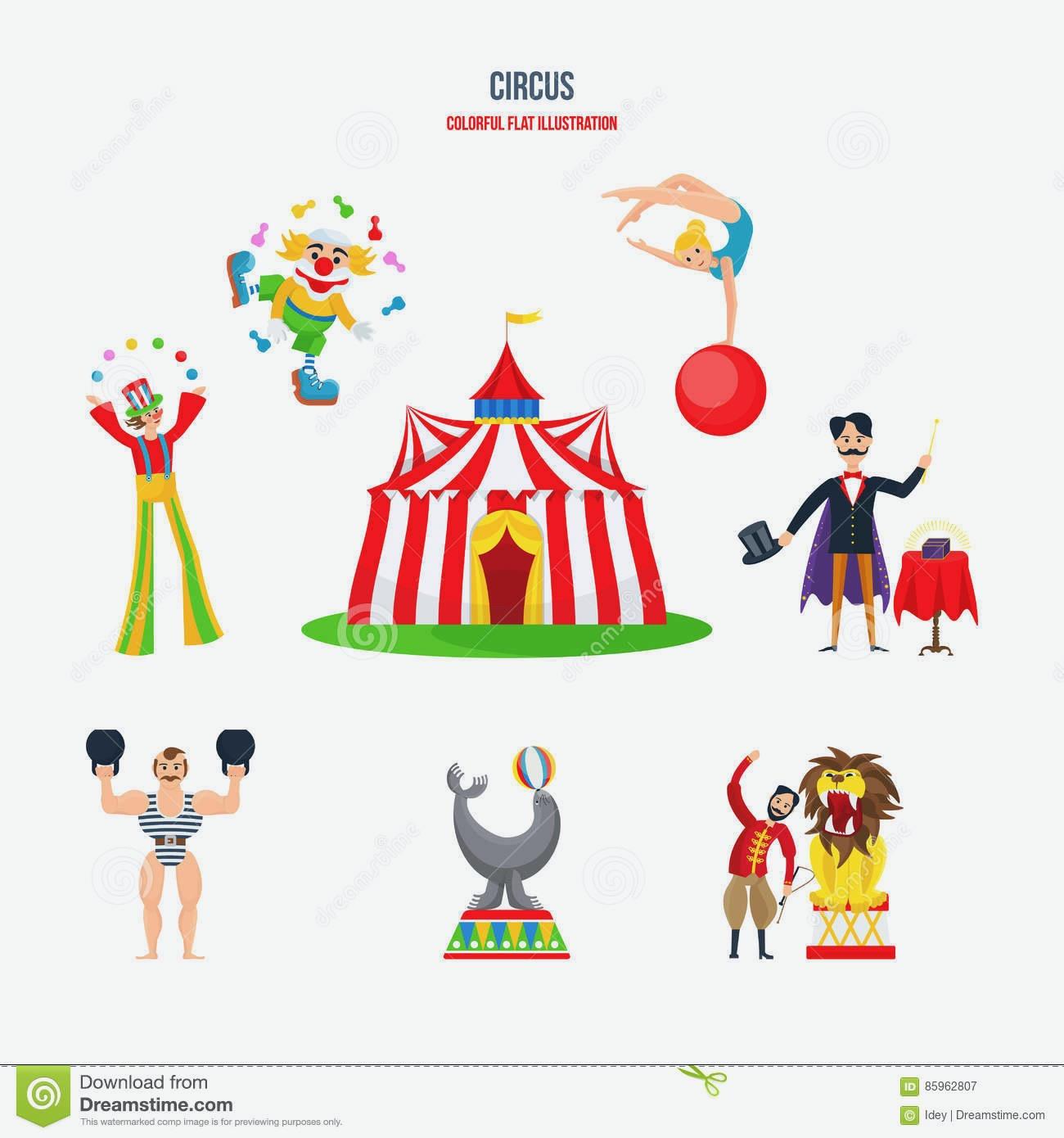 - Aquí tenéis una sopa de letras. 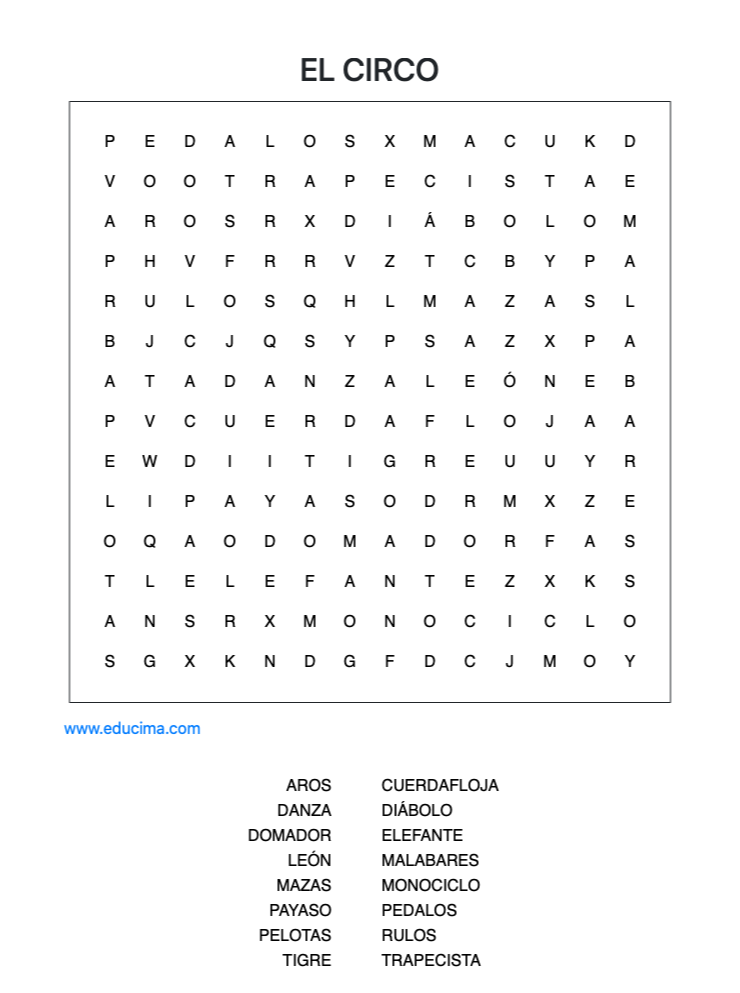 - Frase escondidaBusca las palabras en el recuadro, cópialas donde corresponda, lee la frase escondida y dibújala. 4 animales: 5 instrumentos: 2 partes del circo:4 artistas:Aquesta activitat s’ha de retornar per correu electrònic.- Adivinanzas 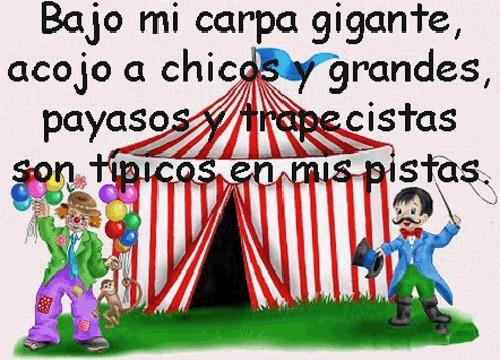 Solución :  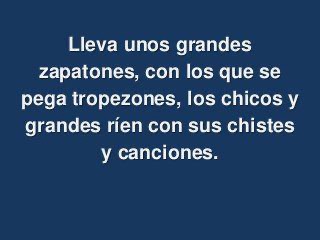 Solución :MatemàtiquesUs presentem una sèrie d’activitats variades, Esperem que us agradin.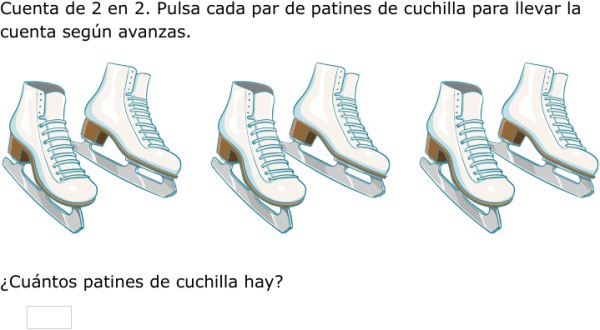 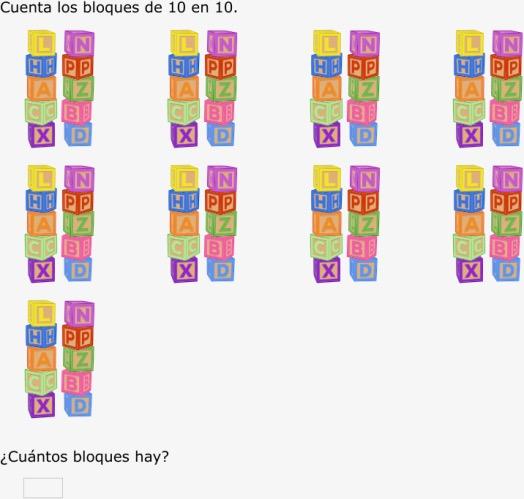 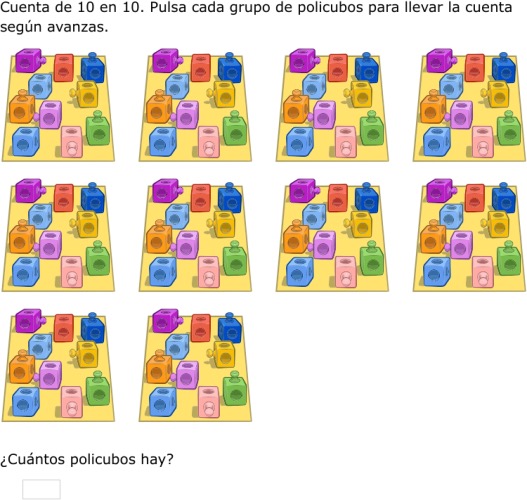 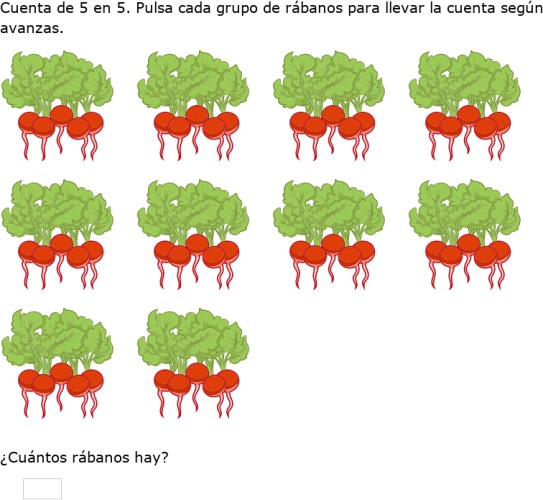 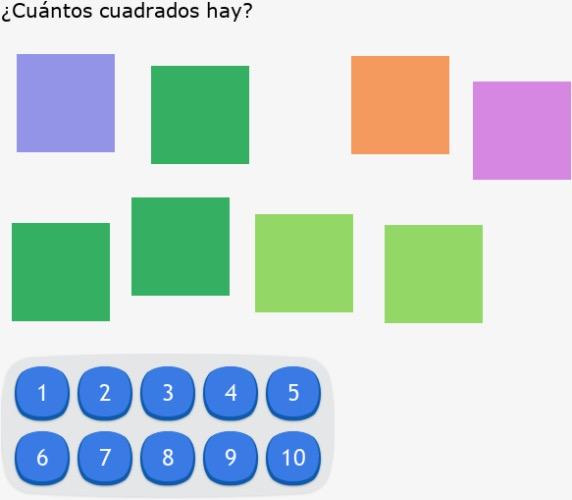 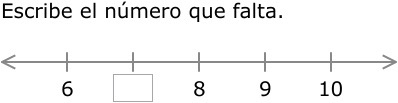 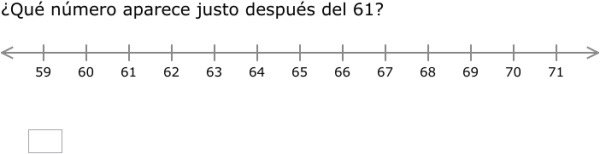 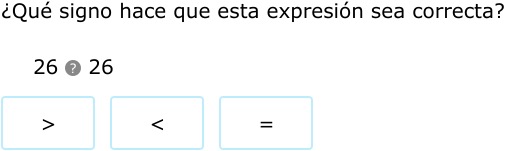 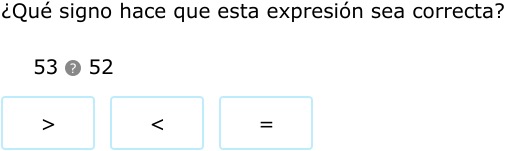 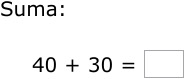 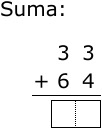 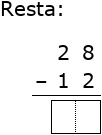 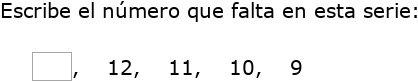 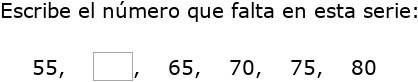 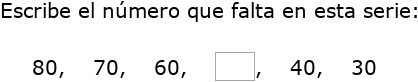 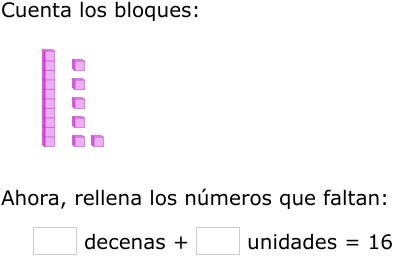 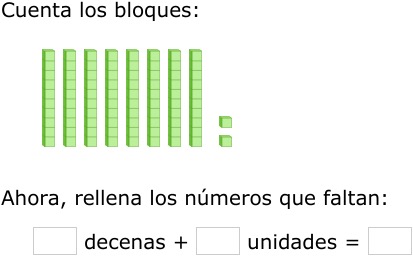 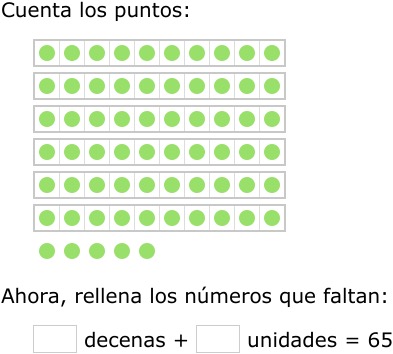 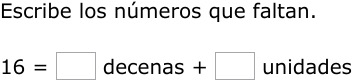 Totes les activitats de les desenes i unitats (4) s’han de retornar per correu electrònic.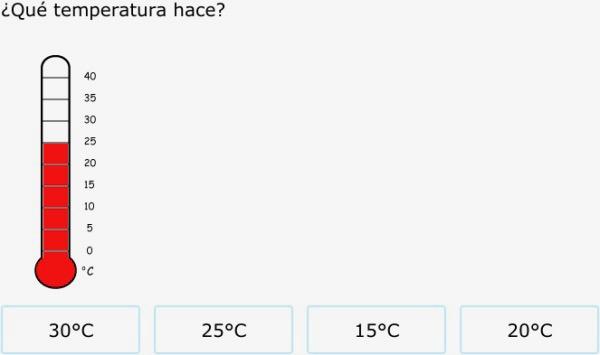 RÚBRICALa rúbrica també s’ha de retornar per correu electrònic.Molts petons i abraçades!!!payaso malabarista, carpa de circo, mago, domador, foca, zancudo malabarista, equilibrista, forzudo,magotrompetabailarinaplatilloselefantelos niñosbombopistacaballocomenpayasotambormonoalgodóndomadortrombónbastidoresosoDibujo de la frase escondida.TASQUES SETMANA11-15 de maigHE FET LES TASQUES?(Omple amb sí o no)COM M'HA ANAT LA SETMANA?M’ha agradat?Quines dificultats he tingut?Si no has fet alguna tasca, per què?Nom del teu circ i decoració amb retoladors o colors de fusta.Relacionar els noms amb les imatges.Sopa de lletres.Oració amagada.Endevinalles.Problemes matemàticsAnglès